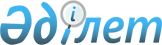 Орталық Азия Экономикалык Қоғамдастығына және Тәуелсiз Мемлекеттер Достастығына қатысушы мемлекеттер басшыларының кездесулеріне дайындық және оны өткiзу жөнiндегi iс-шаралар жоспарын бекiту туралы (2002 жылғы 28 ақпан - 2 наурыз, Алматы қаласы)Қазақстан Республикасы Үкіметінің қаулысы 2002 жылғы 27 ақпан N 249

      2002 жылғы 28 ақпан - 2 наурыз кезеңiнде Алматы қаласында Орталық Азия Экономикалық Қоғамдастығына және Тәуелсiз Мемлекеттер Достастығына қатысушы мемлекеттер басшыларының кездесулерiн өткiзудiң тиiмдi ұйымдастырылуын және дайындығын үйлестiрудi қамтамасыз ету мақсатында Қазақстан Республикасының Yкiметi қаулы етеді: 

      1. Қоса берiлiп отырған 2002 жылғы 28 ақпан - 2 наурыз кезеңiнде Алматы қаласында Орталық Азия Экономикалық Қоғамдастығына және Тәуелсiз Мемлекеттер Достастығына қатысушы мемлекеттер басшыларының кездесулерiне дайындық және оны өткiзу жөніндегi iс-шаралар жоспары (бұдан әрi - Жоспар) бекiтiлсiн. 

      2. Қазақстан Республикасының орталық атқарушы органдары, Алматы қаласының әкiмi, сондай-ақ өзге де мемлекеттiк органдары мен мүдделi ұйымдары (келiсiм бойынша) Жоспарда көзделген iс-шаралардың орындалуын қамтамасыз етсiн. 

      3. Қазақстан Республикасы Президентiнiң Iс Басқармасы (келiсiм бойынша) Орталық Азия Экономикалық Қоғамдастығына және Тәуелсiз Мемлекеттер Достастығына қатысушы мемлекеттер басшыларының кездесулерiн өткiзуге арналған шығыстарды қаржыландыруды 2002 жылға арналған республикалық бюджетте "Ресми делегацияларға қызмет көрсету" бағдарламасы бойынша көзделген қаражат есебiнен қамтамасыз етсiн.     4. Жоспардың орындалуын бақылау Қазақстан Республикасының Сыртқы iстер министрлiгiне жүктелсін.     5. Осы қаулы қол қойылған күнінен бастап күшіне енеді.     Қазақстан Республикасының        Премьер-Министрі                                              Қазақстан Республикасы                                                   Үкiметiнiң                                             2002 жылғы 27 ақпандағы                                                N 249 қаулысымен                                                      бекiтiлген     Орталық Азия Экономикалық Қоғамдастығына және Тәуелсiз Мемлекеттер        Достастығына қатысушы мемлекеттер басшыларының кездесулеріне             дайындық және оны өткiзу жөнiндегi iс-шаралардың                                ЖОСПАРЫ               (2002 жылғы 28 ақпан - 2 наурыз, Алматы қаласы) __________________________________________________________________________Р/с!        Іс-шара              ! Орындау !   Жауапты орындаушыларN  !                             ! мерзімі ! __________________________________________________________________________ 1  Кездесулердi өткiзу бағдар.    2002      Қазақстан Республикасының        ламасын дайындау               жылғы     Сыртқы iстер министрлiгi;                                  26 ақпан   Қазақстан Республикасының                                             Премьер-Министрi Кеңсесiнiң                                             Сыртқы байланыстар бөлімі;                                             Қазақстан Республикасы                                             Президентiнiң Протокол қызметі                                             (келісiм бойынша) 2 Делегациялардың құрамын         2002      Қазақстан Республикасы   келiсу: Орталық Азия Экономи.   жылғы     Президентінің Протокол қызметі   калық Қоғамдастығына (1+4)     28 ақпан.  (келісім бойынша); Қазақстан   және Тәуелсiз Мемлекеттер      ға дейін   Республикасының Сыртқы істер   Достастығына (1+2) қатысушы               министрлігі      мемлекеттер басшыларының   кездесулерiне қатысатын ресми    делегация, бiрге жүретiн адам.   дар (10 адамға дейiн), күзет   қызметкерлерi (5 адамға дейiн),    баспасөз, кездесулерге қаты.   сушылардың келу және кету   кестесiн жасау3  Делегацияларды ұйымдастыру-     2002         хаттамалық бекiту:              жылғы   1) Ресей Федерациясының        28 ақпан-  Қазақстан Республикасының    делегациясы;                   2 наурыз   Сыртқы істер министрлігі;   2) Беларусь Республикасының               Қазақстан Республикасының   делегациясы;                              Экономика және сауда                                             министрлігі;   3) Украина делегациясы;                   Қазақстан Республикасының                                             Ауыл шаруашылығы министрлігі;   4) Молдова Республикасының                Қазақстан Республикасының   делегациясы;                              Төтенше жағдайлар жөніндегі                                             агенттігі;   5) Армения Республикасының                Қазақстан Республикасының   делегациясы;                              Мемлекеттік кiрiс министрлігі;   6) Әзербайжан Республикасының             Қазақстан Республикасының   делегациясы;                              Мәдениет, ақпарат және                                              қоғамдық келiсiм министрлiгi;   7) Грузия делегациясы;                    Қазақстан Республикасының                                             Энергетика және минералдық                                             ресурстар министрлiгi;   8) Өзбекстан Республикасының              Қазақстан Республикасының    делегациясы;                              Көлiк және коммуникациялар                                             министрлiгi;   9) Қырғыз Республикасының                 Қазақстан Республикасының    делегациясы;                              Денсаулық сақтау министрлiгi;   10) Түркiменстан делегациясы;             Қазақстан Республикасының                                             Ұлттық Банкi (келісім                                                      бойынша);   11) Тәжiкстан Республикасының             Қазақстан Республикасының   делегациясы                               Табиғи ресурстар және                                             қоршаған ортаны қорғау                                              министрлiгi 4 Ресми делегациялар мен бiрге     -//-     Қазақстан Республикасы   жүретiн адамдарды күтiп алуды             Президентiнiң Протокол қызметі   және шығарып салуды ұйымдастыру,          (келiсiм бойынша); Қазақстан   әуежайда, оның ішiнде VIР-залы            Республикасының Сыртқы iстер   арқылы шай дастарханын ұйымдастыру        министрлiгі; Алматы қаласының                                             әкiмi; Қазақстан Республикасы                                             Президентiнiң Iс Басқармасы                                             (келiсiм бойынша); Қазақстан                                             Республикасы Президентiнiң                                                 Күзет қызметi (келiсiм                                                     бойынша); Қазақстан Респуб.                                             ликасының Республикалық                                             ұланы (келiсiм бойынша);                                                   Қазақстан Республикасы Ұлттық                                              қауiпсiздiк комитетiнiң                                             Шекара қызметi (келiсiм                                                    бойынша); Қазақстан                                             Республикасы Мемлекеттiк                                                   кiрiс министрлiгiнiң                                             Кеден комитетi 5 Алматы қаласының әуежайын        2002     Алматы қаласының әкімі   жалаулармен ресiмдеу             жылғы                                   27 ақпанға 6 Қазақстан Республикасының        2002     Қазақстан Республикасының   аумағы үстiнен арнайы ұшақ.      жылғы    Көлiк және коммуникациялар   тардың ұшып өтуiн қамтамасыз    28 ақпан- министрлiгi; Қазақстан   ету                             2 наурыз  Республикасының Ұлттық                                             қауiпсiздiк комитетi (келiсiм                                              бойынша); Қазақстан                                             Республикасының Қорғаныс                                             министрлiгi; Қазақстан                                             Республикасының Сыртқы iстер                                             министрлiгi 7 Арнайы ұшақтардың тұрағын,       -//-     Қазақстан Республикасының   оларға қызмет көрсетудi және              Көлiк және коммуникациялар   жанар май құюды қамтамасыз                министрлiгi   ету 8 Делегацияларды, бiрге жүретiн    -//-     Қазақстан Республикасы   адамдарды және алдыңғы топтарды           Президентiнiң Iс Басқармасы    тамақтандыруды ұйымдастыру және           (келiсiм бойынша); "Шаруашылық   оларға көлiктік қызмет көрсету            басқармасы" жабық акционерлiк                                             қоғамы (келiсiм бойынша) 9 Қазақстан Республикасының Iшкi    -//-    Қазақстан Республикасының   iстер министрлiгi Жол полициясы           Iшкi iстер министрлiгi;   комитетiнiң машиналарымен жүре.           Қазақстан Республикасының   тiн бағыттары бойынша алып бару           Ұлттық қауiпсiздiк комитетi                                             (келiсiм бойынша)10 Күзетілетiн адамдар мен деле.     2002    Қазақстан Республикасы   гациялардың әуежайда, жол жүру    жылғы   Президентiнiң Күзет қызметi   бағыттары бойынша, iс-шаралар   28 ақпан- (келiсiм бойынша); Қазақстан   өткiзiлетiн және тұратын         2 наурыз Республикасының Iшкi iстер   орындарында (бағдарлама бойынша)          министрлiгi; Қазақстан    қауiпсiздiгiн қамтамасыз ету              Республикасының Ұлттық                                             қауiпсiздiк комитетi (келiсiм                                             бойынша)11 Ресми делегациялардың мүшелерi    -//-    Қазақстан Республикасы   мен бiрге жүретiн адамдарға               Президентiнiң Iс Басқармасы   медициналық қызмет көрсету                (келiсiм бойынша); "Шаруашылық                                             басқармасы" жабық акционерлiк                                              қоғамы (келiсiм бойынша)12 Делегациялар басшыларын,          -//-    Қазақстан Республикасы   делегациялар мүшелерiн, бiрге             Президентiнiң Iс Басқармасы   жүретiн адамдарды, алдыңғы                (келiсiм бойынша); "Шаруашылық   топтарды, баспасөздi Алматы               басқармасы" жабық акционерлiк   қаласының қонақ үйлерiнде                 қоғамы (келiсiм бойынша);   және қонақ резиденцияларында              Қазақстан Республикасының   орналастыруды ұйымдастыру:                Сыртқы iстер министрлiгi   "Реджент-Анкара", "Хайят-   Редженси", "Достық", "Қазақстан",   "Амbаssаdоr", N 1 Резиденция    қонақ павильоны, N 2, N 3, N 7,   N 9, қонақ павильондары, N 3   "Алмалы" филиалы 13 Мемлекеттер басшыларының кезде.   2002    Қазақстан Республикасы   сулерiн ұйымдастыру үшiн          жылғы   Президентiнiң Іс Басқармасы   Шымбұлақ кешенiн жабдықтау      27 ақпан. (келiсiм бойынша); Қазақстан   (ұйымдастыру техникасымен,        ға      Республикасы Президентiнiң   телефон байланысымен, кеңсе               Протокол қызметi (келiсiм   тауарларымен жарақтандыру және            бойынша); Қазақстан   т.с.);                                    Республикасының Сыртқы       залды техникалық ресiмдеу                 iстер министрлiгi; Қазақстан   (мемлекеттік жалаулар, үстелге            Республикасы Президентiнiң   қойылатын белгiлер мен жалаушалар,        Күзет қызметi (келiсiм   гүлдер, микрофондар)                      бойынша); Қазақстан                                             Республикасының Туризм және                                                спорт жөнiндегi агенттiгi;                                                 Қазақстан Республикасының                                                  Ұлттық қауiпсiздiк комитетi                                             (келiсiм бойынша); Алматы                                                  қаласының әкiмi14 Делегациялар мүшелерiне, бiрге   2002     Қазақстан Республикасы   жүретiн адамдарға, баспасөзге    жылғы    Президентiнiң Iс Басқармасы   және күзетушiлерге арналған     28 ақпан. (келiсiм бойынша); Қазақстан     бэйдждер дайындау                 ға      Республикасының Сыртқы iстер                                               министрлiгі 15 Орталық Азия Экономикалық        2002     Қазақстан Республикасының   Қоғамдастығына және Тәуелсiз     жылғы    Президентi Әкiмшілігінiң    Мемлекеттер Достастығына        28 ақпан- Баспасөз қызметi (келiсiм   қатысушы мемлекеттер басшылары. 1 наурыз  бойынша); Қазақстан   ның қатысуымен баспасөз мәсли.            Республикасының Мәдениет,    хатын өткiзу, бұқаралық ақпарат           ақпарат және қоғамдық келiсiм   құралдарында жария ету (шақыру,           министрлiгi   пулдар), бiрге фотосуретке түсу 16 Орталық Азия Экономикалық         2002    Қазақстан Республикасының   Қоғамдастығы және Тәуелсiз        жылғы   Сыртқы істер министрлігі   Мемлекеттер Достастығы мемлекет. 27 ақпан    терi басшыларының кездесулерiне   құжаттардың, ақпараттар мен   анықтамалық-талдау материал.   дарының және Қазақстан   Республикасының Президентi    сөздерiнiң жобаларын дайындау17 Қазақстан Республикасының         2002    Қазақстан Республикасы   Президентi Н.Ә.Назарбаевтың       жылғы   Президентiнiң Протокол   Орталық Азия Экономикалық      28 ақпан-  қызметi (келiсiм бойынша);   Қоғамдастығына және Тәуелсiз    2 наурыз  Қазақстан Республикасы    Мемлекеттер Достастығына                  Президентiнiң Әкiмшiлiгi   қатысушы мемлекеттер басшы.               (келiсiм бойынша); Қазақстан   ларымен екi жақты кездесу.                Республикасының Сыртқы   лерiн ұйымдастыру                         істер министрлігі18 Қазақстан Республикасы            2002    Қазақстан Республикасы   Президентiнiң атынан:             жылғы   Президентiнiң Протокол   1) делегациялар басшылары үшiн  28 ақпан- қызметi (келiсiм бойынша);   (қабылдауды жүргiзетiн орынды   1 наурыз  Қазақстан Республикасы   айқындау және ресiмдеу, өз орын.          Президентiнiң Iс Басқармасы   дарына отырғызу, делегациялар             (келiсiм бойынша); Қазақстан   үшiн квотаны келiсу, күзет                Республикасының Мәдениет,   іс-шараларын, ас мәзiрiн                  ақпарат және қоғамдық   дайындау, концерттік бағдарлама);         келiсiм министрлігі;   2) делегациялар мүшелерi үшiн;            Алматы қаласының әкiмi;          3) бұқаралық ақпарат құралдарының         Қазақстан Республикасының    өкiлдерi үшiн ресми емес                  Сыртқы iстер министрлiгі   қонақасын ұйымдастыру19 Мемлекеттер басшылары мен         2002    Қазақстан Республикасы   делегациялар мүшелерi үшін       жылғы    Президентiнiң Іс Басқармасы   сыйлықтар жиынтығын, сондай-ақ  28 ақпан. (келiсiм бойынша); Қазақстан   бағдарламалар мен басқа да       ға       Республикасының Мәдениет,   баспа бұйымдарын дайындау                 ақпарат және қоғамдық келiсiм                                              министрлiгi20 Әр делегацияға бекiтiлген         сапар   Қазақстан Республикасының   қызметкерлердi байланыс         кезеңінде Сыртқы істер министрлігі   құралдарымен қамтамасыз ету__________________________________________________________________________Мамандар:     Багарова Ж.А.,     Қасымбеков Б.А.     
					© 2012. Қазақстан Республикасы Әділет министрлігінің «Қазақстан Республикасының Заңнама және құқықтық ақпарат институты» ШЖҚ РМК
				